Самообследование Муниципального общеобразовательного учрежденияБрейтовской средней общеобразовательной школы за 2016-2017 учебный годОбщие сведения об образовательном учрежденииМуниципальное общеобразовательное учреждение Брейтовская средняя общеобразовательная школа находится в селе Брейтово, которое расположено на севере Ярославской области, на берегу Рыбинского водохранилища,  в 250 км. от областного центра.        Школа занимает два здания, располагающие центральным отоплением, канализацией, водопроводом. Здания находятся в удовлетворительном состоянии. Учреждение имеет 11  оборудованных предметных кабинетов (в том числе 2 компьютерных класса на 22 места), 28 классных комнат, 1 комнату релаксации, комбинированные мастерские,  библиотеку, актовый зал, столовую на 140 мест, кабинеты специалистов (педагога-психолога, социального педагога, логопеда, педагогов-организаторов, медицинской сестры, методический кабинет), спортивную площадку, пришкольный учебно-опытный участок с теплицами, гаражи. Для проведения профессиональной подготовки и хозяйственных работ имеется 3 трактора, 1 легковой автомобиль, прицепная техника. За последние три года оснащение предметных кабинетов оборудованием и учебными пособиями улучшилось незначительно. Требуется обновление учебных пособий, приобретение компьютерной техники. В школьную библиотеку поступали  в основном только учебники, выписывалось небольшое количество периодических изданий. Помещение библиотеки требует ремонта.В целом школа имеет 61 компьютер, 29 ноутбуков, 31 мультимедийный проектор, 7 интерактивных досок, 27 принтеров, 7 сканеров, 8 многофункциональных устройств с функциями копирования, сканирования, печати. Большинство учащихся школы проживают в с.Брейтово, но почти четвертая часть – в других населенных пунктах. Их доставка к месту учебы осуществляется 3-мя школьными автобусами.  Организация подвоза обучающихся        Учреждение  работает в одну смену. Продолжительность учебного года для 1-х классов – 33 учебные недели, для 2-11 – 34 учебные недели. Начало уроков в 9.00. Продолжительность уроков в 1-х классах 35 минут, во 2-11 – 40 минут. Перемены между уроками не менее 10 минут. Пятидневная учебная неделя установлена для 1-4 классов и для классов, в которых обучаются дети с ОВЗ. После окончания уроков в школе организована внеурочная деятельность, проходят занятия спортивных секций, проводятся курсы по выбору, элективные предметы. В начальной школе функционируют группы продленного дня по уходу и присмотру за детьми. В образовательном учреждении реализуются программы начального общего, основного общего и среднего общего образования. На все программы имеется бессрочная лицензия. Имеется лицензия и на дополнительное образование детей. При переходе обучающихся с одной ступени образования на более высокую реализуется принцип преемственности в образовательной деятельности.Общая численность учащихся на 1 января 2018  года составила 460 человек. Количество детей на протяжении последних лет сокращается (для сравнения: в 2013-2014 учебном году численность детей составляла 500 человек), что связано с оттоком населения из района и продолжением обучения большого количества детей не в 10 классе школы, а в средних специальных учебных заведениях.Контингент обучающихся по уровню способностей характеризуется широким спектром: от детей с высоким уровнем развития, обладающих интеллектуальными способностями, до детей с ЗПР и УО.В 2017-2018 учебном году функционирует 31 класс. На уровне НОО - 12 классов, ООО – 17, СОО – 2. Наблюдается значительное сокращение численности детей, продолжающих обучение в 10 классе школы. Средняя наполняемость общеобразовательных классов – 18 человек. В школе создано 10 классов для детей с ОВЗ: 6 - для детей с ЗПР, 4 – для детей с УО. Кроме классно-урочной системы, практикуется обучение на дому (по рекомендациям врачей), экстернат.Организация питания (доля учеников в %)В 2011 года в ОУ создан историко-военно-патриотический клуб «Стратилат», в 2016 году  - школьный спортивный клуб «Сицкарь». В МОУ Брейтовской СОШ работает 71 педагог, из них 6 имеют статус молодого специалиста. С целью оказания профессиональной помощи молодым специалистам в 2017 году создан клуб «Доверие», основным принципом деятельности которого является взаимообучение.  Высшее образование имеют 54 учителя, среднее специальное – 17. Сорок педагогов имеют стаж педагогической работы свыше 25 лет. Более половины педагогов (64,8%) имеют высшую и первую квалификационную категорию.Многие педагогические работники имеют отраслевые награды:- грамота муниципального уровня – 62 чел.;- грамота регионального уровня – 45 чел.;- грамота федерального уровня – 23 чел.;- знак «Отличник народного просвещения» - 1 чел.;- знак «Почетный работник общего образования РФ» - 4 чел.;- звание «Заслуженный учитель Российской Федерации» - 1 чел.В школе постоянно уделяется внимание  повышению квалификации педагогических кадров по следующим основным направлениям: реализация ФГОС по предметам учебного плана начального общего и основного общего образования; обучение детей с ОВЗ (ЗПР, УО); внедрение современных педагогических технологий.В 2017-2018 учебном году учащиеся с 1 по 8 класс обучаются по ФГОС. Школа – участник регионального проекта немецкого культурного центра им.Гёте «Немецкий – первый второй иностранный», в связи с чем с 1 сентября 2017 года в учебный план 7-ых классов введен второй иностранный язык. В 10 классе впервые в учебный план введена астрономия.МОУ Брейтовская СОШ являлась участником инновационного проекта «ФГОС: преемственность дошкольного, начального и основного общего образования на основе со-бытийного подхода», в рамках которого 11 педагогов провели открытые уроки для учителей школы и района, поделились опытом своей работы на межрегиональной научно-практической конференции «Инновации в образовании: региональные практики». Интерес к использованию к данной технологии у ряда педагогов сохраняется.В школе созданы органы самоуправления: общее собрание трудового коллектива, педагогический совет, попечительский совет, родительские комитеты, школьная республика.В ОУ функционирует официальный сайт школы, введен в практику электронный журнал. Принципы построения  и характеристика организационной структурыУправление образовательной организацией осуществляется в соответствии с Законом РФ «Об образовании в Российской Федерации» от 12.12.2012 №273-ФЗ на основе сочетания принципов единоначалия и коллегиальности. Единоличным исполнительным органом ОУ является директор, который осуществляет текущее руководство деятельностью школы. Коллегиальными органами управления являются: педагогический совет, попечительский совет, общее собрание трудового коллектива.Для обеспечения своевременного приоритетного достижения поставленных целей управление в школе должно осуществляться по результатам. Развитие должны претерпеть различные функции управления.В аналитической деятельности – от констатации фактов к освоению проблемно-ориентированного анализа; сосредоточиться на функции информационно-аналитического обеспечения принятия управленческих решений, обоснования прогнозирования процессов обучения и воспитания.В планировании – усилить опору на результаты диагностики, осуществлять планирование результатов.В организации – шире применять создание временных рабочих групп (команд) под реализацию конкретного задания.В контроле – необходимо повысить мотивирующую роль контроля. Для этого нужно изменить подход от приоритета оценки состояния к приоритету оценки изменения; от преобладаний форм внешнего контроля к усилению значения внутреннего контроля, самооценки педагога; от акцента на знание содержания образования, методов и т.д. – к акценту на овладение компетентностями.Организационная структура школы включает в себя ряд взаимосвязанных элементов различного уровня. 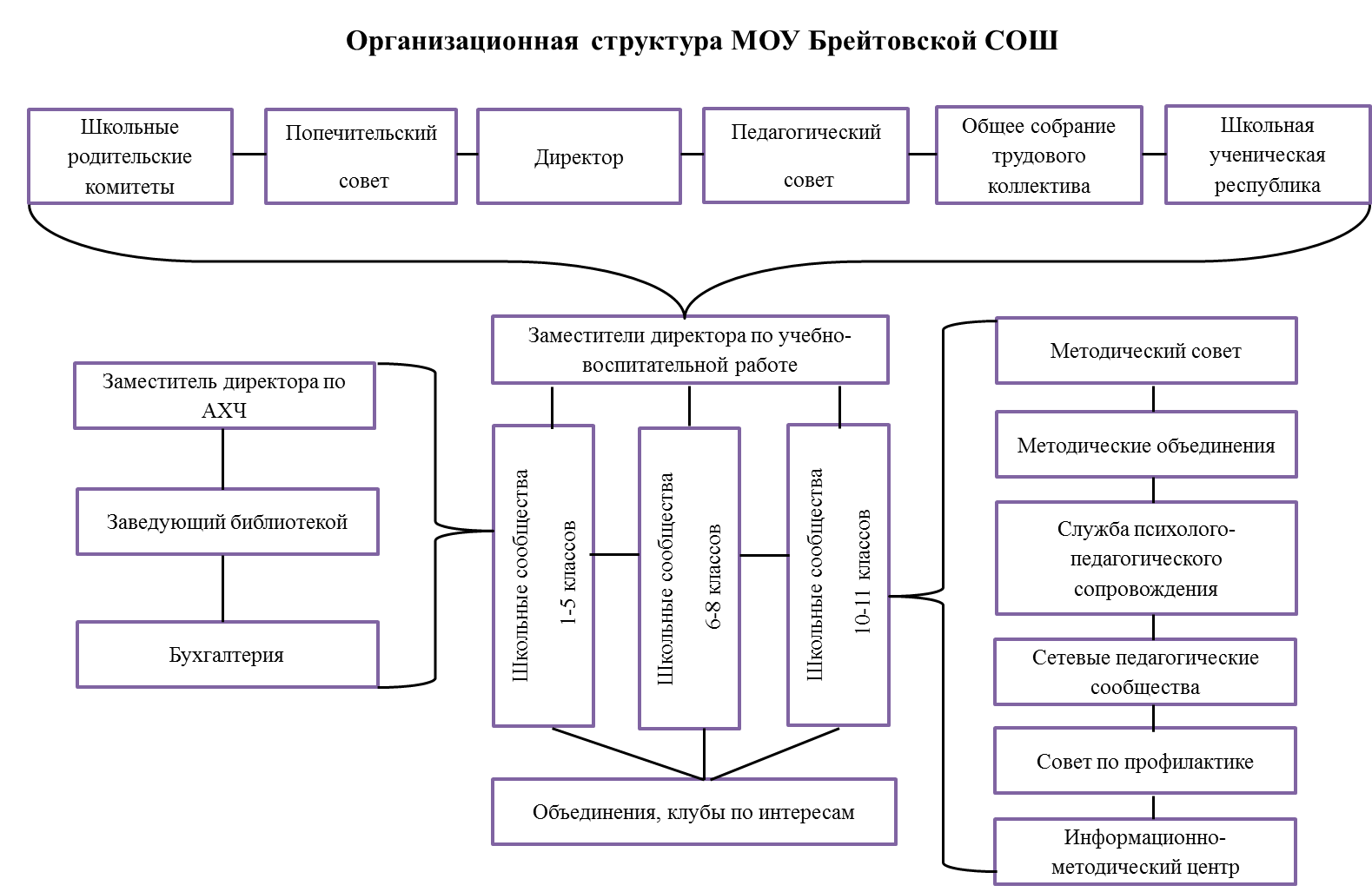 Организационная структура школы в ближайшее время потребует некоторых изменений. Это вызвано предъявлением новых требований к осуществлению образовательного процесса, перераспределением обязанностей на административном уровне, необходимостью усиленного контроля за реализацией отдельных направлений работы ОУ, созданием новых объединений педагогов и внедрением новых форм организации детского самоуправления.Планируется повысить взаимодействие между различными компонентами организационной структуры, наделить отдельные из них дополнительными полномочиями, разнообразить формы деятельности, совершенствовать систему планирования и анализа работы всех составляющих структуры. Важнейшим компонентом внутришкольного управления является методическая работа, также требующая совершенствования. Методическому совету необходимо установить более тесное взаимодействие с другими структурами (педагогическим советом, проблемными группами и др.), разработать «дорожные карты» педагогов по непрерывному совершенствованию уровня педагогического мастерства. Следует чаще практиковать работу тематических объединений учителей, временных проблемных групп. Все члены коллектива должны включиться в  планирование, разработку и проведение методических мероприятий, найти свое место в работе над общей методической темой. Необходимо создавать условия для участия педагогов в инновационной деятельности. Для этого административному персоналу следует изучить актуальные направления инновационной деятельности в регионе, возможности присоединения школы к ним, а также создания инновационной площадки на базе ОУ.Созданное структурное подразделение – информационно-методический центр – на данный момент не в полной мере отвечает поставленным перед ним целям. Есть потребность в расширении взаимодействия с другими образовательными учреждениями региона, проведении обучающих семинаров по актуальным методическим темам, качественному сопровождению участников профессиональных конкурсов и др.Развитие управленческой подсистемы аттестации кадров будет направлено на выявление способов повышения объективности оценки профессиональной компетентности педагогов. Необходимо разработать и внедрить «Дорожную карту по подготовке к аттестации педагогических работников школы», перейти от оценки деятельности педагога в период аттестации – к комплексному анализу его работы в межаттестационный период. В ходе аттестации должны оцениваться не только показатели прошлого этапа деятельности учителя, но и прирост, изменение уровня его профессиональной компетентности, результативности, а также – умение проектировать педагогическую деятельность на последующий период.Свое развитие должна получить общественная составляющая в управлении учреждением. Это позволит консолидировать усилия всех заинтересованных лиц для поддержки развития ОУ, для формирования стратегических направлений развития школы, реализации защиты прав и законных интересов участников образовательного процесса, обеспечить открытость и доступность информации о деятельности ОУ. Открытость учреждения следует повышать через проведение ежегодного публичного доклада директора школы перед родителями, попечителями, социальными партнерами, дни открытых дверей, публикации в СМИ, организацию совместных мероприятий. Свою роль в формировании положительного имиджа должен сыграть и официальный сайт ОУ. Целесообразно размещать на нем не только информацию, установленную законодательством, но и иную, демонстрирующую достижения детей и учителей.Во взаимодействии с родителями следует применять новые формы. Признавая, что классные родительские комитеты работали автономно, практически не поддерживали связь с другими структурами школы, коллектив видит необходимость в поиске альтернативных вариантов включения родительской общественности в управление ОУ. Одним из них является создание временных проблемных групп по решению локальных задач, связанных с жизнедеятельностью школы. Совершенствуя организационно-правовые условия участия общественности в управлении школой, уместно создание новых общественных объединений, таких, например, как ассоциация выпускников. Наиболее рациональным нам видится управление не людьми, а связями между ними. Связи являются основным объектом управления. Задача управленческого аппарата – обнаруживать, помогать создавать и развивать профессиональные связи каждого члена коллектива. Это позволит наращивать человеческий капитал. Повышению же социального капитала должно служить взаимообучение. Взаимодействие на основе диад, триад и более сложных конфигураций, требующее интеллектуальных усилий, будет способствовать уменьшению профессионального одиночества учителя, расширять круг профессиональных задач и интересов, даст возможность получить признание коллег, предохранит от профессионального выгорания.Предполагается, что в школе будут функционировать профессиональные объединения педагогов, создаваемые как на постоянной (например, МО), так и на временной (рабочие группы, проектные команды, педагогические мастерские и др.) основе. Особая роль в организации взаимодействия между педагогами, причем не только внутри ОУ, но и за его пределами, должна быть отведена методической службе. Ее работа должна обеспечить качественную реализацию ФГОС, внедрение отраслевых профессиональных стандартов, сопровождение саморазвития педагогов в условиях непрерывного образования  и др.Внутришкольный контроль – основная функция процесса управления образовательной организацией, обеспечивающая достижение школой целей, измерение достигнутого, сравнение фактического и запланированного, выводы и предложения. К контролю за реализацией содержания образования, общим состоянием учебно-воспитательного процесса целесообразно привлекать коллегиальный орган учреждения – педагогический совет. Отдельные полномочия (например, контроль за выполнением учебных программ по предметам) могут взять на себя методические объединения. Осуществляя внутришкольный контроль, необходимо помнить о своевременности установления обратной связи, направленной на внесение корректив в работу как отдельных педагогов, так и учреждения в целом. Координация всей работы согласно стоящим перед школой целям и задачам, предупреждение возможных ошибок и оказание необходимой помощи педагогам возлагается на методическую службу школы. Организационная культура школы должна основываться на четком выполнении персоналом обязанностей, зафиксированных в должностных инструкциях, других нормативных документах. Инициативность, обеспечение качественного образования, высокий уровень профессионального мастерства будут поддерживаться и в дальнейшем путем морального и материального стимулирования. В школе функционирует система поощрений за высокие результаты работы, однако она требует внесения изменений в связи с тем, что некоторые показатели работы потеряли свою актуальность, другие же, наоборот, либо приобрели большую значимость, чем предполагалось ранее, либо являются абсолютно новыми и требуют включения в соответствующий документ.  Взыскания к сотрудникам применяются как крайняя мера. Руководство учреждением осуществляет директор. В управлении  преобладает демократический стиль, уважение к личности, мнению любого сотрудника. Не допускается неуважительное отношение к подчиненным. Форма обращений педагогов между собой неформальная, в рабочей обстановке – официальная. Поощряется проявление инициативы, направленной на улучшение работы школы. В коллективе развивается взаимодействие по горизонтали (создание творческих, проблемных групп, объединений педагогов по интересам, наставничество). Учебный план школыУчебный план муниципального общеобразовательного учреждения Брейтовской средней общеобразовательной школы на 2017-2018 учебный год разработан на основе нормативных документов  и реализует ФК ГОС, ФГОС НОО, ФГОС ООО, ФГОС НОО обучающихся с ОВЗ.Учебный план состоит из инвариантной и вариативной частей:- инвариантная часть Представлена обязательными для изучения учебными предметами федерального компонента учебного плана и требуемым объёмом учебного времени для изучения программ общего образования, выполнения государственных образовательных стандартов  на всех уровнях общего образования в соответствии с ФК ГОС и ФГОС;- вариативная частьСформирована участниками образовательного процесса и учитывает особенности, образовательные потребности и интересы учащихся школы, включает перечень обязательных элективных предметов, предметных курсов по выбору учащихся, факультативных занятий.В 5,6,7, 8-х классах учебный план разработан на основе примерного учебного плана основного общего образования в соответствии с ФГОС основного общего образования, утвержденного приказом Министерства образования и науки РФ  № 1897 от 17 декабря 2010 года. В 9-х и 10-11-х классах учебный план разработан на основе базисных учебных планов  основного общего и среднего общего образования, утвержденных Приказом Минобразования РФ от 03.06.2011 № 1994 «О внесении изменений в федеральный базисный учебный план и примерные учебные планы для общеобразовательных учреждений РФ, реализующих программы общего образования, утверждённые приказом Минобразования РФ от 09.03.2004 №1312», от 01.02.2012  № 74 «О внесении изменений в федеральный базисный учебный план и примерные учебные планы для общеобразовательных учреждений РФ, реализующих программы общего образования, утверждённые приказом Министерства образования РФ от 09.03. 2004 № 1312»Учебные планы  классов для детей с ОВЗ (ЗПР) разработаны в соответствии с Примерным учебным планом, рекомендованным департаментом образования. (Письмо департамента образования Ярославской области от 02.08.2016г.№24-3707/16. 
         Учебные планы  классов для детей с ОВЗ (УО) разработаны в соответствии с Примерным учебным планом, рекомендованным департаментом образования. 
           Эти нормативные документы определяют продолжительность обучения, недельную учебную нагрузку в рамках шестидневной учебной недели (1-4-е классы, классы для обучающихся с ОВЗ – пятидневная учебная неделя) и предельно допустимую учебную нагрузку на одного учащегося. Учебный план направлен на обеспечение основных направлений региональной политики в сфере образования, в том числе:- введение ФГОС;- организация работы с одаренными детьми;- реализация адаптированных программ обучения для детей с ограниченными возможностями здоровья и детей-инвалидов-  применение электронного обучения, дистанционных образовательных технологий;- расширение двигательной активности обучающихся.Особенности формирования учебного плана начального общего образованияВ 1-4-х классах учебный план разработан на основе примерного учебного плана начального общего образования в соответствии с  ФГОС начального общего образования, утвержденного Приказом Министерства образования и науки РФ № 393 от 6.10.2009г., Примерного учебного плана начального общего образования (5-дневная неделя) (Примерная основная образовательная программа начального общего образования, решение федерального учебно-методического объединения по общему образованию (протокол от 8 апреля 2015 г. № 1/15), приказа Минобрнауки от 31.12.2015г. №1576 «О внесении изменений в федеральный государственный образовательный стандарт начального общего образования, утверждённый приказом Министерства образования и науки Российской федерации от 6 октября 2009г. №373».       Содержание образования на ступени начального общего образования обеспечивает целостное восприятие мира, системно-деятельностный подход и индивидуализацию обучения, в т.ч. через такие виды деятельности, как проектная деятельность, практические и лабораторные занятия, экскурсии и т.д.        Общие характеристики, направления, цели и практические задачи учебных предметов, курсов приведены в ООП НОО,  АООП НОО  и  в рабочих программах.        В начальном звене создано 10 общеобразовательных классов. В целях реализации возможностей всех учащихся и по рекомендации областной ПМПК созданы 2 класса для детей с ОВЗ (ЗПР).         В начальном звене реализуются программы УМК «Начальная школа XXI века».        При изучении иностранного языка во 2-4-х классах производится деление классов на группы.       Часть учебного плана, формируемая участниками образовательного процесса, в 1-4-х классах направлена на изучение предмета «Русский язык» - 1час.        В  классах для детей с ОВЗ (ЗПР), в связи с введением 5-дневной недели сокращены часы русского языка и литературного чтения соответственно на 1 час.          В соответствии с ФГОС  НОО обучающихся с ограниченными возможностями здоровья (приказ Минобрнауки РФ от 19 декабря 2014г. № 1598) во 2в и 3в классах обязательные предметные области учебного плана и учебные предметы соответствуют ФГОС НОО.      Коррекционная работа во 2в и 3в классах осуществляется во внеурочное время в объеме не менее 5 часов.       В классах для детей с ОВЗ (ЗПР) в целях более успешного продвижения в общем развитии отдельных обучающихся, коррекции недостатков их психического и речевого развития, а также ликвидации имеющихся или предупреждения возможных пробелов в знаниях учащихся вводятся коррекционные групповые и индивидуальные занятия по учебным предметам, а также занятия с   педагогом-психологом и учителем-логопедом.     Ученице 3б класса из д. Михальково по постановлению главы Брейтовского муниципального района организовано обучение  на дому.Особенности формирования учебного плана по адаптированной образовательной программе для детей с ОВЗ (ЗПР, УО)	Для обеспечения равного доступа к образовательным услугам  детям с ограниченными возможностями здоровья реализуются интегрированные формы обучения:   предусмотрено обучение по адаптированным образовательным  программам детей с ОВЗ (ЗПР) и с ОВЗ (УО). Образовательная деятельность по общеобразовательным программам, в том числе адаптированным основным образовательным программам, организуется в соответствии с учебным планом, который учитывает:-письмо департамента образования Ярославской области от 25.07.2014г. №1776/01-10;
  - приказ министерства образования РФ № 29/2065-п от 10.04.02 г. «Об утверждении учебных планов специальных (коррекционных) образовательных учреждений для обучающихся воспитанников с отклонениями в развитии»; - Постановление Главного государственного врача РФ от 10.06.2015г. №26 «Об утверждении СанПиН 2.4.2.3286-15 «Санитарно-эпидемиологические требования к условиям и организации обучения и воспитания в организациях, , осуществляющих образовательную деятельность по адаптированным основным общеобразовательным программам для обучающихся с ограниченными возможностями здоровья».Коррекционно-развивающая область направлена на:- предупреждение отклонений в развитии, затрудняющих обучение и социализацию ребенка;- исправление нарушений психофизического развития психологическими, педагогическими средствами;- формирование способов познавательной деятельности, позволяющих учащемуся осваивать общеобразовательные предметы.В соответствии с рекомендациями ЦПМПК организованы занятия с психологом, логопедом. Коррекционные занятия направлены на коррекцию психического развития,  речевого развития, преодоление трудностей в овладении общеобразовательными курсами. Коррекционная подготовка предполагает исправление вторичных недостатков восприятия, памяти, внимания, личности и т.п., обусловленных недостаточным сенсорным опытом, сужением круга воспринимаемого и круга общения.      В соответствии с ФГОС  НОО обучающихся с ограниченными возможностями здоровья (приказ Минобрнауки РФ от 19 декабря 2014г. № 1598) во 2в, 3в, 5в, 6в и 7г классах для детей с ОВЗ (ЗПР) обязательные предметные области учебного плана и учебные предметы соответствуют ФГОС НОО.     Коррекционная работа в этих классах осуществляется во внеурочное время в объеме не менее 5 часов. Коррекционная подготовка включает: занятия с психологом (психокоррекционные занятия), занятия с логопедом, педагогическую коррекцию по учебным предметам, ритмику (1-4 классы).Особенности организации обучения по адаптированной образовательной программе для детей с ОВЗ (УО)Исходя из основной цели обучения по адаптированной программе для детей с ОВЗ (УО), общеобразовательная и трудовая подготовка учащихся направлена на коррекцию познавательной деятельности, формирование положительных личностных качеств, социальную адаптацию.Учебный план включает общеобразовательные области, содержание которых приспособлено к возможностям умственно отсталых обучающихся, трудовую и коррекционную подготовку (СБО (социально-бытовая ориентировка), коррекция недостатков психического и речевого развития).Особенности организации обучения на дому Для учащихся, нуждающихся в длительном лечении, детей-инвалидов, которые по состоянию здоровья не могут посещать образовательные организации, на основании заключения медицинской организации и письменного обращения родителей (законных представителей) обучение по общеобразовательным программам организуется на дому в соответствии с ч. 5 статьи 41 Федерального закона от 29 декабря 2012 г. N 273-ФЗ «Об образовании в Российской Федерации».Обучение на дому направлено на создание благоприятных условий для учащихся с учётом возрастных и индивидуальных особенностей, соматического и нервно-психического здоровья.Целью индивидуального обучения детей на дому является обеспечение выполнения больными детьми, детьми-инвалидами федерального государственного образовательного стандарта, обеспечения их оптимальной социальной интеграции, сохранения и укрепления здоровья больных детей.На все образовательные области учебного плана и на каждый предмет выделено количество часов, которое рекомендовано письмом Министерства образования РСФСР от 14.11.1988 г. № 17-253-6 «Об индивидуальном обучении больных детей на дому»: общая недельная нагрузка составляет  в  4-м  классе –  8 часов, в 5,6,7 классах – 10 часов.По адаптированной  основной общеобразовательной программе основного общего образования для обучающихся с ОВЗ (ЗПР), с применением дистанционного обучения по договору с ГОУ ЯО «Центр помощи детям» обучается  учащаяся 8Б класса.Особенности формирования учебного плана основного общего образованияУчебный план для учащихся 5 – 9-х классов ориентирован на 5-летний нормативный срок освоения образовательных программ основного общего образования.        Учащиеся 5-8-х классов обучаются в соответствии с ФГОС основного общего образования (приказ Министерства образования и науки Российской Федерации от 17.12.2010 №1897), учащиеся  9-х классов в соответствии с ФК ГОС основного общего  образования (приказ Министерства образования и науки Российской Федерации от 05.03.2004 №1089 в редакции от 31.01.2012 №69).    В 7-ых классах введен второй иностранный язык в объеме 1 часа в неделю из части формируемой участниками образовательных отношений.     В 9 классе реализуется интегрированный учебный  курс  «Искусство» (1 час в неделю).Курсы по выбору:«Автомобиль» -34 часа, «Трактор»-68 часов. «Изучение норм русского литературного языка при  подготовке к  ОГЭ» - 34часа;«Решение текстовых задач различными способами» -34 часа;      «Подготовка к ОГЭ по обществознанию» -34 часа;      «Подготовка к ОГЭ по географии» -17 часов;      «Подготовка к ОГЭ по химии» -17 часов;      «Подготовка к ОГЭ по биологии» -17 часов.       Третий час физической культуры предусматривает занятия спортивными играми, физическими упражнениями, направленные  на снижение усталости и поддержку психолого - эмоционального тонуса детей.           Краеведческий аспект  включается  в   содержание отдельных предметов, а также в 9-х классах ведётся курс «Историческое краеведение» (1 час).Вариативная часть учебного плана   основного общего образования   В  5-х классах (ФГОС) 1 час из части, формируемой участниками образовательных отношений (5ч),  отдан на изучение русского языка 1 час, на обществознание 1 час, на географию 1час, ; на ОДНКНР -   1 час, биологию  -   1 час.в 6-х классах (ФГОС) – 4 часа части формируемой участниками образовательных отношений  распределены на изучение  всеобщей истории 1 час, географии – 1 час, биологии – 1 час, ОБЖ – 1 часав 7-х классах (ФГОС) – по 1 часу добавлено на русский язык, литературу, второй иностранный язык, обществознание, биологию (0,5 ч.), ОБЖ (0,5ч.).            в  8-х  классах: литература – 1 час – на русский язык, 1 час – на алгебру, 1 час – на химию, 1 час – на технологию.           9 – ые классы: историческое краеведение – 1 час,  ССЛ – 0,5  час, черчение – 0,5 часа.Особенности формирования учебного плана среднего общего образованияУчебный план для учащихся 10 – 11-х классов   реализуется в рамках ФК ГОС (2004)  и ориентирован на 2-летний нормативный срок освоения образовательных программ среднего   общего образования.Учебный  предмет «Обществознание» преподается с включением тем по праву, а  экономика изучается как отдельный учебный предмет.В целях повышения качества образования по предметам, обязательным для сдачи ЕГЭ за счёт вариативной части учебного плана увеличено количество часов на изучение предметов  «Математика» (1 час) и «Русский язык» (1 час)  в 10 и 11  классах.        В 10-11х  классах предмет «Технология» изучается на профильном уровне в количестве 4 часа, из них один час отводится на общетехнологическую подготовку и 3 часа на специальную технологическую подготовку по направлениям: - в сфере сельскохозяйственного производства -  механизация технологических процессов сельскохозяйственного производства (профессиональная подготовка трактористов  категории «В» и «С»), специальная  агротехнологическая подготовка (овощеводство, плодоводство);- в сфере сервиса - вождение автомобиля (профессиональная подготовка водителей транспортных средств категории «В»), цветоводство.На реализацию программы по профессиональной подготовке трактористов категории «В» и «С» в количестве 204 часа рассчитано на 3 года в 9-11классах: - в  9 классе 68 часов изучается в рамках предпрофильной подготовки через организацию курсов по выбору;- в 10 классе отведено 85 часов, их них 51 час изучается в рамках учебного предмета по технологии на профильном уровне и 34 часа за счет элективных предметов;- в 11классе 51 час изучается  в рамках учебного предмета по технологии на профильном уровне, остальные 40 часов отведены на практические занятия по вождению трактора, которые проводятся вне сетки учебного плана. 	На реализацию программы по профессиональной подготовке водителей транспортных средств категории «В» в количестве 199 часов рассчитано на 3 года обучения в 9-11 классах:- в 9 классе 34 часа изучается в рамках предпрофильной подготовки через организацию курсов по выбору;- в 10 классе  51 час изучается в рамках учебного предмета по  технологии на профильном уровне;- в 11 классе 51 час изучается в рамках учебного предмета по  технологии на профильном уровне, остальные 59 часа отведены на практические занятия по вождению автомобиля, которые проводятся вне сетки учебного плана. Занятия по вождению автомобиля проводятся на учебном автодроме (площадке для учебной езды) и на учебных маршрутах.Работа с педагогическими кадрами    Администрация школы, методический совет, педколлектив в прошедшем учебном году работал над  решением следующих задач:     1) реализация  ФГОС в начальной и основной школе (5,6,7 классы)     2) повышение квалификации и профессионального мастерства педагогов;     3) освоение современных образовательных технологий.     Работа осуществлялась со следующими группами педагогов:     1.Руководители школьных методических объединений.     2.Педагоги, аттестующиеся на квалификационные категории и на СЗД.     3.Учителя, проходящие курсы повышения квалификации.     4.Члены проблемных творческих групп.     Использовались основные формы работы: РМО, ШМО, проблемные группы, семинары, вебинары,  практикумы, консультации, тренинги, «круглые столы», конкурсы и др.     Учителя школы регулярно участвуют в работе областных экспертных групп по аттестации педагогических работников.Уровень кадрового потенциала     На 1.06.2017г. педагогический коллектив насчитывает 78 человек, в т.ч. 5 совместителей.     Высшее образование имеют 78,2% педагогов (61 чел.), среднее специальное – 20,5% (16 чел.). В 2017г. окончили ВУЗ 2 педагога, в т.ч. 1 совместитель. Двое молодых специалистов получают высшее образование в ЯГПУ им. К.Д.Ушинского.     Квалификационные категории имеют 66,7% педагогов (52 чел.), в т.ч. высшую – 20,5% (16 чел.), первую – 46,2% (36 чел.), без категории – 33,3% (26 чел.), из них аттестованы на соответствие занимаемой должности 12 педагогов (15,4%).     В коллективе работают 5 учителей - молодых специалистов.  За ними закреплены учителя-наставники, оказывающие помощь молодым педагогам в разработке рабочих программ, выборе методической темы, организации уроков и др. В течение года молодые специалисты привлекались к  работе в рамках ШМО и РМО, семинаров, мастер-классов, проводимых в школе. Также в декабре 2016г. прошёл «круглый стол» молодых учителей и их наставников. Организация аттестации педагогических работниковВ 2016-2017 учебном году аттестацию на квалификационные категории прошли 11 педагогов, в т.ч. на первую квалификационную категорию аттестовались 7 педагогов,  на  высшую – 4 (в т.ч. 1 – впервые). Четверо педагогов аттестовались на соответствие занимаемой должности. Методическая работаЦель методической деятельности в школе – обеспечить развитие профессиональной компетентности всех педагогов как средства качественной реализации образовательных услуг, методическое сопровождение ФГОС НОО и ООО.  В течение года администрация, методический совет  старались создать условия для развития мотивации педагогов на личностно-профессиональное саморазвитие, использование современных образовательных технологий, повышение ИКТ-компетентности учителей. Использовались различные формы организации методической работы: работа над единой методической темой школы, индивидуальные методические темы, школьные методические объединения, проблемные группы, повышение квалификации, открытые уроки, мастер-классы, профессиональные конкурсы педагогов, организация педагогической практики студентов педагогических   образовательных учреждений (в течение года педпрактику прошли 6 студентов, 6 педагогов – руководители практики).В прошедшем учебном году педагогический коллектив начал работу над методической темой «Методическое и технологическое оснащение ФГОС».На заседаниях методического совета школы рассматривались вопросы планирования методической работы, проведения и итогов школьного этапа Всероссийской олимпиады школьников, разработки программы развития  школы, дорожной карты по результатам независимой оценки работы школы.Методические темы педагогов связаны с общешкольной темой.  Формы методической  работы: выступления на заседаниях ШМО, проведение мастер-классов, участие в проектах, конференциях, конкурсах, дне погружения, разработка уроков, дидактических материалов, подготовка к аттестации и др.В прошедшем учебном году работали районные методические объединения во главе с руководителями ШМО.Направления работы школьных методических объединений в прошедшем учебном году были следующие: реализация ФГОС в начальном и среднем звене, изучение теории и практики преподаваемого предмета, психолого-педагогических особенностей учащихся разных возрастных групп, освоение современных образовательных технологий, распространение передового педагогического опыта и др.  Формы работы методических объединений: открытые уроки, мастер-классы, семинары, «круглые столы», тренинги. Открытые уроки как форма повышения и демонстрации педагогического мастерства проводились для учителей школы, родителей.Тема традиционного дня погружения  в школе в этом году: «Ты часть этого мира -  лучшая или худшая?» (22 марта 2017г.) была посвящена Году экологии в РФ. В проведении дня погружения приняли участие 39 учителей, разработали 37 уроков, провели 50 уроков, использовали различные технологии, методы, приёмы.   25 учителей подготовили 29 учащихся для участия в VI ежегодной школьной научно-практической конференции «Комаровские чтения» (28-29 апреля 2017г.) с проектами, исследовательскими работами, докладами. ШМО занимались проблемами адаптации учащихся 1,6,7-х классов к новым условиям обучения.  В течение года продолжила работу проблемная творческая группа по преемственности обучения «Детский сад – начальная школа» (рук. Ухова О.С.). В ее рамках учителя 1-х классов (Руптанова М.Б., Медведева Е.А., Груздева Н.Н..) провели открытые уроки для воспитателей и воспитанников дошкольных учреждений (декабрь 2016г.). В декабре 2016г. специалистами школы Уховой О.С. и Лебедевой А.А. были проведены родительские собрания в выпускных группах МДОУ на тему «Адаптация в контексте психологического здоровья детей». Для членов группы Ухова О.С. провела семинар «Профессиональное самоопределение воспитанников и учащихся» (январь 2017г.). В марте 2017г. прошел «круглый стол» «Подготовка детей к школе» с участием родителей будущих первоклассников, школьных специалистов.  Также учителя будущих 1-х классов (Аристова И.В. Хорошулина Т.М.) провели собрания с родителями на базе дошкольных учреждений «Готовы ли взрослые стать родителями первоклассников?» (февраль 2017г.).В силу объективных причин не были проведены спартакиада воспитанников дошкольных учреждений (ремонт спортивного зала в школе),  открытые занятия воспитателей для учителей, день открытых дверей в школе для будущих первоклассников (учёба воспитателей МДОУ на курсах).Учителя 4-5-х классов учителя начальных классов, русского языка и литературы, математики, истории осуществляли взаимопосещения уроков. В августе 2016г. состоялся «круглый стол»  учителей 4-х и 5-х классов, где администрация, классные руководители, психолог обсудили  психолого-педагогические особенности учащихся 5-х классов.Повышение квалификации педагогов. Повышение квалификации проходит через курсы, семинары, конференции в ЯИРО, а также семинары, организуемые в школе, вебинары, проблемные группы, самообразование. В течение учебного года повысили квалификацию 58 педагогов, в т.ч. прошли ППК и КПК – 56 педагогов, 9 учителей участвовали в работе различных семинаров,  3 педагога приняли участие в работе научно-практических конференций разного уровня. 18 учителей приняли участие в работе общественного жюри областного этапа Всероссийского конкурса «Учитель года России» в феврале-марте 2017г.2 педагога (т.ч. 1 совместитель) окончили ЯГПУ им. К.Д.Ушинского, получив высшее образование. Двое молодых учителей обуча.тся на заочном отделении ЯГПУ.Всего курсы по ФГОС за последние годы прошли  почти 100%  педагогов. Обобщение педагогического опыта осуществлялось через аттестацию педагогов, профессиональные конкурсы, семинары, отчёты по методической теме, открытые уроки. Двое учителей приняли участие в районном этапе Всероссийского профессионального конкурса «Учитель года России» в 2017г. Победителем конкурса стала Бисева О.С., учитель математики, призёром (3-е место) – Коковцева Л.Б., учитель начальных классов.      Учителя школы приняли участие в районном конкурсе «Методическая находка - 2016».  Пять учителей - Чекмарёва И.А., Галанина О.А., Воронова М.В., Ермакова Г.А., Шмагина И.М. стали победителями в разных номинациях, также Галанина О.А. – призёром в номинации «Родная Ярославия».Мастер-классы для коллег образовательных организаций района провела Крестова О.А., учитель русского языка и литературы.  Семинар по формирующему оцениванию в школе провели учителя начальных классов Коковцева Л.Б. и Ухова Л.А.(январь 2016г.)19 педагогов провели открытые уроки для своих коллег в рамках ШМО, РМО, проблемных групп, для родителей, воспитателей МДОУ.Педагоги школы владеют и используют в работе различные образовательные технологии, в т. ч. ИКТ, РКМЧП, проектную деятельность, проблемное обучение, технологию погружения  и др.В 2016-17 учебном году награждены Почётными грамотами управления образования 4 педагога – Махова Н.С., Петрова А.Н., Самаркандская Е.В., Грачёва А.В. и библиотекарь Козлов С.А., Благодарственными письмами управления образования 4 педагога – Артамонова И.Н., Седова М.В., Бисева О.С. ,Манокина М.Ю.  Благодарность  управления образования получили 6 педагогов.  Двое учителей награждены Благодарственными письмами Ярославской областной Думы (Хорошулина Т.М.,  Чекмарёва И.А.), 1 – Благодарственным письмом  депутатов Ярославской областной Думы (Скучилова И.В.).       В прошедшем учебном году по приказу департамента образования Ярославской области школа продолжила работу в составе соисполнителей инновационных проектов, получив статус региональной инновационной площадки (РИП). Тема инновационного проекта (программы) «ФГОС: преемственность дошкольного, начального и основного общего образования на основе со-бытийного подхода». Курировала работу кафедра дошкольного и начального  образования ИРО. В феврале 2016г. было заключёно соглашение о совместной деятельности ГАУ ДПО ЯО «Институт развития образования» и МОУ Брейтовской СОШ в ходе осуществления инновационной деятельности в рамках реализации проекта «ФГОС: преемственность дошкольного, начального и основного общего образования на основе со-бытийного подхода». Школа получила свидетельство департамента образования Ярославской области, приказ от 27.01.2016г. № 66/01-03.В ходе реализации соглашения педагоги школы участвовали в работе семинаров  на базе ИРО, школы №1 г.Гаврилов-Ям по разработке проектов образовательных со-бытий. В мае 2016г. прошёл семинар на базе нашей школы с участием работников кафедры  начального образования ИРО.Педагоги школы приняли активное участие в разработке уроков на основе со-бытийного подхода. Уроки  проектировались в рамках ШМО учителей-предметников. В течение мая-декабря 2016г. 11 учителей провели открытые уроки для педагогов школы и образовательных учреждений района, из них  9 учителей: Белова А.В., Воронова М.В., Градусова Н.Г., Крестова О.А., Петрова А.Н., Румянцева И.А., Русская Н.А., Шумилова М.А., Хорошулина Т.М. получили благодарность директора школы.      Хорошулина Т.М., учитель начальных классов, представила инновационный педагогический опыт в рамках межрегиональной научно-практической конференции «Инновации в образовании: региональные практики» (6.12.2016г., г.Гаврилов-Ям) – урок литературного чтения в 4 классе «Возникновение славянской письменности».Педагоги школы подготовили в ИРО статью «Не позволяй душе лениться…»   об использовании  технологии образовательного события  в деятельности   школы (октябрь 2016г).Школа представила в ИРО опыт работы педагогов (Хорошулиной Т.М., Вороновой М.В., Чекмарёвой И.А.) на основе со-бытийного подхода (ноябрь 2016г.). Разработка Хорошулиной Т.М. вышла на диске «Лучшие со-бытийные практики» (выпуск 3, г.Ярославль, 2016).     В прошедшем учебном году школа вошла в региональный проект «Создание региональной сети ШИБЦ» (школьных информационно-библиотечных центров) (направление «Модернизация организационно-технологической инфраструктуры и обновления фондов школьных библиотек»).  Команда школы  (Ермакова Г.А., Чекмарёва И.А., Олегина Н.А., Блинова Г.Н.) прошли КПК по данной теме, начата работа по проекту «ЛитРес: школа».  Но в силу ряда объективных и субъективных причин работа над проектом застопорилась.     Также школа начала участвовать в проекте немецкого культурного центра им. Гёте «Немецкий – первый второй иностранный», который в 2017-2018 учебном году становится частью регионального проекта «Иностранный язык для будущего».  Шумилова М.А. прошла КПК по данной теме. Составлен учебный план на следующий учебный год с учётом изучения второго иностранного языка.Реализация ФГОС     В начальном звене 6-й год продолжалось обучение по ФГОС. В 7-х классах началась реализация ФГОС.      Учителя стараются создавать условия для включения учащихся в самостоятельную, мотивированную, индивидуальную или групповую деятельность, основанную на собственных интересах учащихся, предыдущем опыте и способностях. Так как во ФГОС задана ориентация на достижение учащимися в первую очередь метапредметных образовательных результатов, большое внимание педагоги уделяют организации проектной деятельности, в т.ч. во внеурочной деятельности. Одним из средств управления процессом обучения в целом и индивидуальностью обучения каждого учащегося  является оценивание. Оценка и самооценка используется не только для контроля результатов и подведения итогов, но и для стимулирования улучшения качества достижений учащихся. Работа школьного психолого-педагогического консилиума     Большую роль в психолого-педагогическом сопровождении образовательных отношений играет школьный  психолого-педагогический консилиум (ШППК). В течение года ШППК работал по запросам учителей с целью выявления детей, имеющих проблемы в обучении, определения  причин и путей решения этих проблем.  В течение учебного года консилиум рассмотрел результаты обследования специалистами школы, характеристики учителей на 7 учащихся 1-2-х классов, 1уч. - 4 класса.  Из них 5 учащихся получили рекомендации областной ЦПМПК для обучения в классах для детей с ОВЗ (4–ЗПР, 1 – ТНР).  С ученицы 4б класса снята рекомендация для обучения в классе для детей с ОВЗ (ЗПР).Организация образовательных отношений в начальной школе     На 1.06.2017г. в начальных классах  обучалось 182 ученика,  из них на «5» окончили 10 учащихся, на «4 и 5» - 58 учащихся,  2 учащихся переведены условно (одна ученица получила рекомендации ЦПМПК для обучения в классе для детей с ОВЗ (ЗПР), другой ученик такую рекомендацию уже имеет).     В канун учебного года были сформированы два класса для детей с ОВЗ (ЗПР) – 1в (кл.рук. Груздева Н.Н.), 2в (кл.рук. Шмарина Н.П.). Всего в начальном звене обучались 25 детей с ОВЗ (23 –ЗПР, 2- УО), в т. ч. 19 – в классах для детей с ОВЗ, 5 – в общеобразовательных классах, 1 – на дому.        С итоговыми комплексными работами (промежуточной аттестацией) справились все учащиеся 1-х  классов, кроме одной. В 4-х классах Всероссийские проверочные работ были засчитаны в качестве промежуточной аттестации по русскому языку, математике, окружающему миру.      В течение года были организованы школьные олимпиады по математике (декабрь 2016г.), русскому языку (январь 2016г.), окружающему миру (февраль 2017г.) среди учащихся 2-4-х классов.       Второй год  по инициативе нашей школы ЦДОд организовал районные олимпиады по русскому языку и математике среди учащихся 4-х классов «Пробуем силы – проявляем способности». Из них 7 учащихся стали призёрами, а 3 (Андреева В., 4а класс, Плешков Н., Соловьёва М., 4б класс) – победителями.       Впервые учащиеся 2-4-х классов участвовали  во Второй всероссийской метапредметной олимпиаде по ФГОС «Новые знания», задания которой предусматривают проверку сформированности основных познавательных УУД по предметным областям – математика, русский язык, окружающий мир, литературное чтение. Дипломом I степени награждён Курсов М., 2а класс (учитель Ухова Л.А.),  дипломом I I степени – Карпушина Дарья, 2б класс (учитель Скучилова И.В.), I I I степени – Медведев Д., 2а класс.     В апреле 2017г. 2 учащихся школы приняли участие в традиционной конференции младших школьников в г. Мышкин «Ученье с увлечением – старт в науку». 1 из них (Солянкин А., 1б класс, учитель Медведева Е.А.) занял 2-е место.     В школьной научно-практической конференции «Комаровские чтения», секция «Начальные классы», 11 педагогов подготовили для участия в ней 12 учащихся.     В дне погружения приняли участие все учителя начальных классов.Организация внутришкольного контроля в начальной школе     Цель внутришкольного контроля в начальной школе – получение всесторонней информации о состоянии образовательного процесса. Администрация  решала следующие задачи: изучение результатов педагогической деятельности по ФГОС, выявление положительных и отрицательных тенденций в организации образовательного процесса; осуществление систематического контроля  за преподаванием учебных дисциплин; изучение адаптации первоклассников к учебной деятельности,  оказание методической помощи учителям в организации учебно-воспитательной работы, в т.ч. молодым специалистам.      Направления контроля: выполнение учебных планов и программ, состояние качества обучения, состояние школьной документации, состояние преподавания учебных предметов, посещаемость учебных занятий учащимися. Использовались такие методы контроля, как: посещение уроков, изучение и анализ школьной документации (классных журналов, рабочих программ учебных курсов, тетрадей учащихся, личных дел), проведение административных контрольных работ, проверка навыка  чтения.    Были проведены административные контрольные работы:- итоговая  контрольная работа  в 4-х классах;- рубежные: комплексная письменная работа, диктант (проверочное списывание в 1в) по русскому языку, контрольная работа по математике  в 1в классе;- контрольная работа по окружающему миру (1-я четверть) во 2-х классах;- контрольная работа по литературному чтению (3-я четверть) в 3-х классах;- диктант по русскому языку за 1-е полугодие в 4-х классах;- контрольная работа по математике за 1-е полугодие в 4-х классах;- проверка навыков чтения вслух в 1-х (год).     Также изучались адаптация учащихся 1-х классов к новым условиям (октябрь), технологии, методы и приёмы работы учителей по формированию УУД  у учащихся в 1-4-х классах, в течение года проверялось ведение классных журналов, накопляемости отмуток,  контролировалось обучение учащихся на дому, выполнение рабочих программ.Адаптация первоклассников     Администрация и педагоги стремились создать необходимые условия для успешной адаптации первоклассников.  В течение нескольких лет функционирует проблемная творческая группа педагогов школы и воспитателей ДОУ по преемственности «детский сад – начальная школа» (рук. Ухова О.С., педагог-психолог).   Для учителей 1-х классов в начале учебного года было проведено совещание по организации адаптационного периода первоклассников, а также по основным положениям основной образовательной программы начального общего образования.       Учебный год в 1-м классе делится на два периода: 1- адаптационный, 2 – основной.  Первые 4 недели обучения являются наиболее напряженными для всех детей. Это период так называемой «острой» адаптации.      Обучение детей в первом классе  в нашей школе организуется на основе нормативных документов и  рекомендаций  Министерством образования и науки РФ.  Учебная  неделя составляет 5 дней. В период «острой» адаптации снижена учебная нагрузка на учащихся, темп работы. Сентябрь начинается с 3-х уроков ежедневно по 35 минуть каждый, а в остальное время организуются прогулки, экскурсии, физкультурно-оздоровительные занятия. На каждом занятии учителя проводят по нескольку физкультминуток, а также гимнастику для глаз, кистей рук, пальцев.      Расписание уроков составлено с учетом того, что умственная  способность детей в разные дни недели неодинакова. Наибольший объем учебной нагрузки приходится на вторник и среду. Уроки, требующие большого умственного напряжения (математика, обучение грамоте) проводятся первыми и вторыми. Уроки по искусству, окружающему миру, технологии – последними.  Обучение проходит без балльного оценивания. Домашнее задание носит рекомендательный характер. Не оцениваются темп работы ученика, личностные качества, память, внимание, мышление и др. В течение первого полугодия не проводятся контрольные работы. После уроков для первоклассников организованы группы, осуществляющие присмотр и уход за детьми.      Учителя взаимодействуют с психологом (Ухова О.С.) и логопедом  (Лебедева А.А..).  Диагностика, которую провели психолог и логопед, позволила выявить детей с низким уровнем адаптации, провести профилактическую работу по преодолению дезадаптации  ребят в школе и вовлечению их в коллектив.  Важную роль в этом процессе играет взаимодействие педагогов и родителей. Одно из родительских собраний в 1-х классах традиционно посвящено итогам адаптационного периода. Причины трудностей и рекомендации доведены до сведения родителей. Также проводились индивидуальные консультации для родителей. Для особо проблемных детей  проводился школьный психолого-педагогический консилиум.Результаты административных контрольных работ1-е классы - комплексная работа (сформированность учебной компетентности)(кл. руководители – Руптанова М.Б., Медведева Е.А.)     В 1а классе 1 ученик показал низкий уровень, получил рекомендацию для обучения в классе для детей с ОВЗ. В 1б классе  2 учащихся, показавших низкий уровень сформированности учебной компетентности,  получили рекомендации для обучения в  классе для детей с ОВЗ (ЗПР).1-е классы – диктант (проверочное списывание) по русскому языку     В 1а классе  не справился с диктантом тот же ученик, что и по математике, в 1б –ученица, переведенная условно. Основные ошибки сделаны  на начало записи предложения (маленькие буквы), написание имён людей, жи-, ши.1в классы – контрольная работа по математике     В мае была проведена проверка навыков чтения у учащихся 1-х классов. Проверялись способ чтения, выразительность, понимание прочитанного, правильность, темп чтения. Навык чтения в основном сформирован у всех учащихся. Низкие результаты показали 3 учащихся, из них двое учащихся получили рекомендацию для обучения в классе для детей с ОВЗ (ЗПР).     По итогам  учебного года 1 ученица переведена во 2-й класс условно.2-е классы – контрольная работа по окружающему миру (1-я четверть)    Во 2б классе не справилась с контрольной работой одна ученица, в мае 2017г. она получила рекомендацию для обучения в классе для детей с ОВЗ (ЗПР). Ошибки сделаны на узнавание объектов неживой природе, признаков времён года и др.    Во 2в классе для детей с ОВЗ не справились с работой два человека, один из них был переведен условно.          По итогам  учебного года 1 ученик переведен в 3-й класс условно.3-и классы – контрольная работа по литературному чтению (3-я четверть)(кл. руководители – Коковцева Л.Б., Брылёва Н.Н., Леметина А.А.)     В 3а классе не справился с  работой ученик, имеющий нарушения речи (дислексия, дисграфия). Основные ошибки сделаны на нахождение сравнения («рыжий месяц жеребёнком»), определение значения понятий, на нахождение олицетворений и эпитетов в стихотворениях.4-е классы – диктант по русскому языку за 1-е полугодие(кл.руководители – Аристова И.В., Хорошулина Т.М., Чистякова Г.А.)     В 4а классе большинство ошибок сделаны на правописание безударных гласных, проверяемых и непроверяемых ударением,  и написании О -Ё после шипящих, удвоенную согласную,  знаки препинания.     В 4б классе основные ошибки сделаны на правописание безударных гласных. проверяемых и непроверяемых ударением, правописание приставок и предлогов, перенос слов, двойные согласные.     В 4в классе большинство ошибок сделаны на правописание приставок и предлогов, безударных гласных, проверяемых и непроверяемых ударением, знаки препинания.4-е классы – контрольная работа по математике за 1-е полугодие     В 4а классе большинство ошибок учащиеся сделали в вычислениях, в сравнениях величин, нахождении периметра.      В 4б классе большинство учащиеся решили задачу неправильно, сделали ошибки в сравнении величин, нахождении площади и периметра.    В 4в классе больше всего ошибок сделали на выбор арифметических действий при решении задач, в вычислениях, сравнение значения величин, нахождении площади и периметра.     В мае 2017 года прошли Всероссийские проверочные работы для  учащихся 4-х классов в штатном режиме. Учащиеся достаточно успешно справились с ВПР. Результаты ВПР      По русскому языку ниже среднего показателя (в баллах)  по области учащиеся 4-х классов показали в следующих заданиях:  нахождение слова с глухими согласными, составление плана текста из трёх пунктов, значение слова «пресная», нахождение слова по предложенной схеме (состав), указание рода, склонения, числа, падежа имён существительных и имён прилагательных. Самый низкий результат – неправильное истолкование выражений «Дарёному коню в зубы не смотрят», «Любишь  есть калачи – не лежи на печи» в жизненной ситуации.     Выше среднеобластного показателя по русскому языку  учащиеся показали в заданиях на соблюдение пунктуационных норм, постановку знака ударения. На «5» и «4»  выполнили ВПР  67,56% учащихся, «3» - 27,3%, на «2» - 5,41%.     По математике ниже среднего показателя (в баллах)  по области учащиеся 4-х классов показали в следующих заданиях: на определение времени события, на нахождение периметра и площади, на решение задачи в несколько действий, логических задач.     Выше среднеобластного показателя по математике  учащиеся показали в заданиях на простые вычисления в пределах сотни. На «5» и «4»  выполнили ВПР  69,44% учащихся, «3» - 25%, на «2» - 5,56%.     По окружающему миру ниже среднего показателя (в баллах)  по области учащиеся 4-х классов показали в следующих заданиях: извлечение информации из таблицы, анализ описанного опыта и описание собственного опыта, определение профессий, ответ о важности приветливых слов при встрече, чем известен наш регион,  название и описание  растений,  встречающихся в нашем регионе.     Выше среднеобластного показателя по окружающему миру учащиеся показали в заданиях на  нахождение предмета на рисунке, правильное продолжение фразы, нахождение частей тела человека, знание знаков ПДД, названия нашего региона. На «5» и «4»  выполнили ВПР  86,11% учащихся, на «3» - 41,67%, на «2» - 0 %.     Результаты ВПР были засчитаны в качестве промежуточной аттестации в 4- классах (по приказу директора).Результаты ВПР (промежуточная аттестация)4в класс – итоговая контрольная работа     Ошибки допущены на постановку ударения, указание рода, склонения, числа, падежа имён существительных, на знание области, главного города региона.Результаты внутришкольного контроля в 5-х – 11-х классах Внутришкольный контроль в 5-11 классах в 2016-2017 учебном году осуществлялся в соответствии с планом работы школы.  Он предусматривал следующие объекты контроля:- выполнение учебных программ;- контроль за уровнем усвоения программных знаний;- контроль за ведением документации;- контроль за состоянием преподавания учебных предметов;- контроль посещаемости учебных занятий учащимися.Основными задачами внутришкольного контроля в 5 – 11 классах являлись следующие:- контроль качества составления учителями–предметниками рабочих программ по учебным предметам;- проверка выполнения учебных программ по учебным дисциплинам, КПВ, элективным предметам и факультативным курсам;- систематический контроль результатов преподавания учебных предметов, соблюдения учителями научно обоснованных требований к реализации содержания образования;- изучение профессионального мастерства аттестующихся учителей;- проверка выполнения решений педагогического совета, распоряжений, приказов директора школы;- контроль работы учителей-предметников, преподающих  в 5-7х классах,  по выполнению требований ФГОС.В 2016 – 2017 учебном году использовались следующие формы контроля:- классно-обобщающий;- оперативный;- повторный;- тематический;-персональный.В отчетном учебном году   через посещение и анализ уроков, проверку школьной документации  контролировались вопросы:- состояние текущей успеваемости по отдельным предметам;-организация работы с учащимися, имеющими неудовлетворительные отметки за четверть (полугодие);- работа учителей по формированию УУД у учащихся;- состояние выполнения рабочих программ по предметам;- организация повторения учебного материала с целью подготовки к экзаменам;- своевременность и правильность заполнения классного журнала учителями-предметниками;- успеваемость учащихся, претендующих на получение аттестата с отличием;- состояние преподавания отдельных предметов;- организация обучения на дому;- объективность выставления итоговых отметок;- рациональное применение методов обучения;- мотивационное обеспечение урока.С целью изучения уровня сформированности учебных умений и навыков за курс начальной школы и качества повторения изученного материала в начале учебного года в 5-х классах были проведены административные контрольные работы по русскому языку и математике. Подтвердили свои итоговые отметки за курс начальной школы по русскому языку и математике  89 % пятиклассников. Справляемость по русскому языку в том и другом классе  составила  100 % , качество знаний в 5А -75%, в 5Б – 82%.  Типичными стали ошибки на распознавание частей речи, в разборе слова по составу, в определении синтаксической роли существительного, у которого совпадают формы винительного и именительного падежа в единственном числе, в разборе слова по составу, на различие предложений с однородными членами , соединенными союзами И, и сложных предложений с союзом И, на различие главных членов предложения.   Справились с работой по математике 100% пятиклассников; качество в  5-А классе составляет  57,1 % , в   5-Б классе – 66,7%. Типичными стали ошибки в решении задач на вычисление стоимости товара  и в выполнении действий по порядку.По результатам анализа  административной  работы по немецкому языку в 7Б (87% - успеваемость; 43% - качество) можно говорить о том, что наибольшую трудность вызывает задание на употребление безличного местоимения  man. Успешнее всего дети справились с заданием на употребление модальных глаголов. С  административной работой  по английскому языку в 7Б – справились 83% обучающихся при качестве – 41%.  В 7А – 86% справились, качество – 75%.Успешнее обучающиеся справились с заданиями на знание лексики, наибольшую трудность вызвало задание на знание грамматики.Во 2 четверти проведена административная работа по биологии  по теме «Строение цветкового растения» в 6-х классах. Лучше всего с ней справились учащиеся 6а класс (100%, качество – 75%); в 6б и 6в справляемость хуже (80и 71% при качестве 20 и 21% соответственно). Затруднение вызвали вопросы на логическое мышление, трудности с анализом информации в табличном варианте. 5 –ое задание на типы плодов выполнили лучше всего, более 50% учащихся.В 7-А классе 95% (58%) с административной контрольной по истории справились лучше 7Б - 58% (25%). Затруднялись с выбором ответа в тестовой части, работе с текстом, хронологии событий, терминологии.В 6- х классах знание географии подтвердили  100% обучающихся. Качество знаний в  6А – 93%, в 6Б – 47%, в 6В – 71%. Трудности возникли в 4 вопросе на соответствие природных зон  и представителей, лучше всего справились с тестовой частью работы.         На основании результатов административных работ  была скорректирована индивидуальная работа с детьми по ликвидации пробелов в их знаниях. В рамках классно-обобщающего контроля в 5-х классах с целью изучения уровня адаптации учащихся при переходе в среднее звено в отчетный период были проведены следующие мероприятия:- посещение и анализ уроков и внеклассных мероприятий;- проведена диагностика уровня мотивации, уровня развития кратковременной и долговременной вербальной памяти;- контрольные  работы по русскому языку и математике с последующим анализом;- проверка классных журналов с целью изучения состояния текущего опроса учащихся, объективности выставления итоговых отметок;- анализ успеваемости учащихся по итогам 1 четверти.В целом посещенные уроки были построены в соответствии с требованиями ФГОС,  методически правильно, наряду с традиционными методами, приемами и формами работы большинство учителей использует образовательные технологии, способствующие формированию у школьников УУД. Учителя уделяют должное внимание вопросам охраны здоровья учащихся (на большинстве посещенных уроков были проведены физкультминутки,  наблюдался благоприятный психологический климат, оптимальное число видов учебной деятельности и частота их чередования и т. п.). Результаты диагностики уровня  мотивации, уровня развития кратковременной и долговременной вербальной памяти свидетельствуют о том, что адаптация пятиклассников на второй ступени обучения прошла успешно: большинство учащихся положительно относятся к школе, предъявляемые требования воспринимают адекватно, учебный материал усваивают, комфортно чувствуют себя в классном коллективе.Контроль за уровнем усвоения учащимися 5-х – 11-х классов программного материала по учебным предметам осуществлялся при проверке школьной документации (классные журналы, журналы КПВ и ЭП), посещении уроков, проведении и анализе административных контрольных работ, анализе итоговой успеваемости, ВПР .Результаты административных контрольных работПо плану ВК  регулярно проходила проверка посещаемости занятий учащимися, имеющими неудовлетворительные отметки за четверть (или полугодие),  и осуществлялся контроль эффективности опроса их на уроке. Для работы по ликвидации пробелов в знаниях учащихся использовались дополнительные индивидуальные занятия. Для  условно переведенных  в следующий класс учащихся были разработаны учителями и утверждены директором школы планы ликвидации академической задолженности, выполнение которых контролировалось администрацией школы. Академическая задолженность была ликвидирована учащейся, переведенной условно в  11  класс,  в установленные сроки.  Ученик, условно переведенный в 9 класс, выбыл в МОУ Покрово-Ситскую школу.Успеваемость учащихся 5-х – 11-х классовПо итогам 2016 – 2017 учебного года 20 учащихся 5-11 классов (7 %)  окончили учебный год на «5»; 94 учащихся 5-11 классов (33 %) на «4» и «5».  2 ученика переведены условно в следующий класс, был не допущен до ГИА 1 ученик  из 9А  класса, так как  имел годовые  неудовлетворительные отметки по математике.Государственная итоговая аттестация выпускников 9-х, 11-х классовВ соответствии с планом работы по подготовке выпускников школы к государственной итоговой аттестации проводились классные часы и собрания для родителей выпускников 9-х, 11-х классов, индивидуальные консультации  по вопросам государственной итоговой аттестации, предэкзаменационные тренировочные работы по русскому языку и математике, предметам по выбору в 9-х и 11-х классах, ВПР.Результаты ГИА и итоговой аттестации в выпускных классах98,7 %  выпускников 9-х и 100% 11-х классов по итогам учебного года были допущены до ГИА. 100% учащихся 11-х классов за экзаменационное сочинение по литературе получили зачёт. Все выпускники 9-х и 11-х классов, сдававшие экзамены, успешно прошли государственную итоговую и итоговую  аттестацию по обязательным предметам и предметам по выбору. 15 одиннадцатиклассников (55 % от общего числа) показали высокие результаты на ЕГЭ (70 и выше баллов).  3 выпускницы 11-го класса (Кабанова В., Бойцова Е., Тугина Е.В. )  окончили школу с медалью «За особые успехи в учении», из них 2 выпускницы (Бойцова Е.А. и Кабанова В.С.)  награждены почетным знаком Губернатора области «За особые успехи в учении».  На «4» и «5» сдали экзамен  в форме ОГЭ по русскому языку – 80 %  выпускников 9-х классов (32 человека), по математике – 65 % (26 человек).    Успешно прошли государственную итоговую аттестацию девятиклассники, сдававшие экзамены по обязательным предметам в форме ГВЭ: по русскому языку и математике все 7 человек сдали экзамены  на «4» и «5».В 2017 году окончил 9 класс для детей с ОВЗ (УО), успешно сдал экзамен по производственному и трудовому обучению и получил свидетельство об обучении.Результаты ГИА. 9 класс. Успешность сдачи экзаменов (в %)Средний балл по обязательным экзаменамПредметы по выбору. Сдали экзамен на «4» и «5»Результаты государственной итоговой аттестации9 класс. Предметы по выбору. Средний балл в сравнении с областными показателямиРезультаты государственной итоговой аттестации9 класс. Успешность сдачи экзаменов детьми с ОВЗРезультаты государственной итоговой аттестации11 класс. Обязательные предметы. УспешностьРезультаты государственной итоговой аттестации11 класс. Предметы по выбору. Средний балл в сравнении с областными показателямиРезультаты государственной итоговой аттестации11 класс. Предметы по выбору. Средний балл в сравнении с областными показателямиРезультаты государственной итоговой аттестации11 класс. Обязательные предметы. Средний баллВ процессе внутришкольного контроля были выявлены как внутренние, так и внешние по отношению к школьнику причины   неуспеваемости   и низкой успеваемости учащихся:внутренние по отношению к школьнику причины неуспеваемости:- слабое развитие эмоциональной сферы личности;- слабое развитие воли;- отсутствие положительных познавательных интересов, мотивов, потребностей;- недостатки в развитии моральных качеств личности;- недостатки в отношениях личности к учителям, классному коллективу, семье;- недостатки в трудовой воспитанности;       2) внешние по отношению к школьнику причины неуспеваемости:               - пробелы в знаниях и специальных умениях;               - пробелы в навыках учебного труда;               - недостатки влияний семьи;               - недостатки влияний сверстников;               - недостатки процесса обучения;               - недостатки воспитательных влияний школы.С целью профилактики неуспеваемости и слабой успеваемости учащихся  учителям-предметникам рекомендовано на различных этапах урока акцентировать внимание на приемах индивидуальной работы  с  детьми:В процессе контроля  за подготовленностью учащихся: - специально контролировать усвоение вопросов, обычно вызывающих у учащихся наибольшие затруднения;- тщательно   анализировать   и   систематизировать ошибки, допускаемые учениками в устных ответах, письменных работах, выявить типичные для класса и концентрировать внимание на их устранении;-  контролировать  усвоение  материала  учениками, пропустившими предыдущие уроки;-  по окончании изучения темы или раздела  обобщать итоги усвоения основных понятий, законов, правил, умений и навыков школьниками, выявлять причины отставания.При изложении нового материала:- обязательно проверять в ходе урока степень понимания учащимися основных элементов  излагаемого материала;- стимулировать вопросы со стороны учащихся при затруднениях в усвоении учебного материала; - применять средства поддержания интереса к усвоению знаний;- обеспечивать разнообразие методов обучения, позволяющих всем учащимся активно усваивать материал.В ходе самостоятельной работы учащихся на уроке:- подбирать для самостоятельной работы задания по наиболее существенным, сложным и трудным разделам учебного материала, стремясь меньшим числом упражнений, но поданных в определенной системе, достичь большего эффекта;-  включать в содержание самостоятельной работы упражнения по устранению ошибок, допущенных при ответах и в письменных работах;- инструктировать о порядке выполнения работы;-  стимулировать постановку вопросов к учителю при затруднениях в самостоятельной работе;- умело оказывать помощь ученикам в работе,  развивать их самостоятельность;- учить умениям планировать работу, выполнять ее в должном темпе и осуществлять контроль.При организации самостоятельной работы вне класса:- обеспечить в ходе домашней работы повторение   пройденного, концентрируя внимание на наиболее существенных элементах программы, вызывающих обычно наибольшие затруднения;-  систематически давать домашние задания по работе над типичными ошибками;-  четко инструктировать учащихся о порядке выполнения домашних работ, проверять   степень понимания этих инструкций слабоуспевающими школьниками;- согласовывать объем домашних заданий с другими учителями класса, исключая перегрузку, особенно слабоуспевающих учеников.     Программы основного и среднего общего образования  выполнены полностью.       В течение учебного года учителя  постоянно работают со слабоуспевающими учащимися  и учащимися, пропустившими занятия по болезни.Анализ воспитательной работыДиректор                               И.А.ЧекмарёваУчебный годЗавтракиЗавтракиОбедыВсегоУчебный годбесплатночастичная оплатабесплатноВсего2015-201620,812,218,8332016-20175512,467,467,4КлассыКол-во выполнявших работуСформированность Сформированность Сформированность КлассыКол-во выполнявших работуПовышенный уровеньСредний уровеньНизкий уровень1а (18 уч.)188711б (20уч.)191072КлассыКол-во выполнявших работуКлассыКол-во выполнявших работуСправились с работойНе справились с работой1а (18уч.)171611б (20уч.)201911в (6 уч.)66-КлассыКол-во выполнявших работуКлассыКол-во выполнявших работуСправились с работойНе справились с работой1в (6 уч.)66-КлассыКол-во выполнявших работуВыполнили  на:Выполнили  на:Выполнили  на:Выполнили  на:КлассыКол-во выполнявших работу«5»«4»«3»«2»2а (18 уч.)18657-2б (16уч.)1546412в (7 уч.)6--42КлассыКол-во выполнявших работуВыполнили  на:Выполнили  на:Выполнили  на:Выполнили  на:КлассыКол-во выполнявших работу«5»«4»«3»«2»3а (18 уч.)1623923б (16уч.)14--1313в (18уч.)18--144КлассыКол-во выполнявших работуВыполнили  на:Выполнили  на:Выполнили  на:Выполнили  на:КлассыКол-во выполнявших работу«5»«4»«3»«2»4а (20уч.)19231224б (19уч.)1858234в с ОВЗ (ЗПР)  (5 уч.)5--32КлассыКол-во выполнявших работуВыполнили  на:Выполнили  на:Выполнили  на:Выполнили  на:КлассыКол-во выполнявших работу«5»«4»«3»«2»4а (20 уч.)18-6754б (19уч.)1925664в с ОВЗ (ЗПР)  (5 уч.)5--23КлассыПредметКол-во выполнявших работуВыполнили  на:Выполнили  на:Выполнили  на:Выполнили  на:КлассыПредметКол-во выполнявших работу«5»«4»«3»«2»4а Русский язык19-10724а Математика1865614а Окр. мир182511-4б Русский язык193133-4б Математика1969314б Окр. мир193124-КлассыПредметКол-во выполнявших работуВыполнили  на:Выполнили  на:Выполнили  на:Выполнили  на:КлассыПредметКол-во выполнявших работу«5»«4»«3»«2»4а Русский язык19-109-4а Математика19694-4а Окр. мир192710-4б Русский язык192133-4б Математика19694-4б Окр. мир193124-Кол-во выполнявших работуВыполнили на:Выполнили на:Выполнили на:Выполнили на:Кол-во выполнявших работу«5»«4»«3»«2»6--6-КлассПредметУчительЧисло учащихся по спискуВыполняли работуИмеют положит. результатНаписали на «4» и «5»5-АРусский язык (старт.)Артамонова И.Н.171616 (100%)12 (75%)5-БРусский язык (старт.)Градусова Н.Г.181717 (100%)14  (82%)5-АМатемат. (старт.)Бисева О.С.171414  (100%)8 (57,1%)5-БМатемат. (старт.)Бисева О.С.181818 (100%)12 (66,7 %)7-БНемецкий языкШумилова М.А.776 (87%)3 (43%)7ААнглийский языкБородулин П.А.121210 (83 %)5 (41 %)7ААнглийский языкСивякова А.А.121210 (83%)5 (41%)7БАнглийский языкСивякова А.А.10109 (90%)7 (70%)6-АБиологияВоронова М.В.151212 (100%)9 (75%)6-ББиологияИванова Г.Ю.161512 (80%)3 (20%)6-ВБиологияВоронова М.В.161410 (71%)3(21%)7-АИсторияЕрмакова Г.А.241918 (95%)11 (58%)7-БИсторияЕрмакова Г.А.16127 (58 %)3 (25 %)6-АГеографияШмагина И.М.151414 (100%)13 (93%)6-БГеографияГусева Е.Н.171515 (100%)7 (47%)6-ВГеографияТряпицына С.В.161414 (100%)10(71%)Направления деятельностиПоложительные результатыВыявленные проблемыДуховно-нравственное воспитаниеВоспитательная работа школы строится в соответствии с Программой развития и представляет собой систему, целью которой является воспитание гражданина с высокой демократической культурой, способного к социальному творчеству, умеющего действовать в интересах совершенствования  своей личности и всего общества; создание благоприятных педагогических, организационных условий для самореализации, самоутверждения каждого учащегося в процессе включения его в разнообразную содержательную индивидуальную и коллективную деятельность. Поставленные задачи реализовывались на практике через систему гражданского и патриотического воспитания обучающихся, которая предусматривает практически все направления деятельности школы: изучение истории  Отечества и своей  малой Родины, работа по сохранению и укреплению здоровья участников образовательного процесса, развитию самоуправления, эстетическая и экологическая деятельность. 2.Задача школы  видится в том, чтобы базовые ценности за время учебы превратились в личностные ценностные смыслы и ориентиры ребенка. А для этого необходимо включить его в процесс открытия для себя смысла той или иной ценности, определения собственного отношения к ней, формирования опыта созидательной деятельности для реализации этих ценностей на практике.3.Принципы, на которых строится духовно-нравственное воспитание в школе, раскрываются в основных программных документах: программе развития, основной образовательной программе (в разделе «Программа духовно-нравственного развития, воспитания обучающихся») и программе гражданско-патриотического воспитания «Я - гражданин России!». В практике воспитательной работы школы по духовно-нравственному воспитанию учащихся прочно утвердился метод социального проектирования, способствующий развитию творческой и социальной активности, инициативы, позволяющей объединить усилия детей и взрослых в общественно значимой деятельности. Ярким примером такого успешно реализуемого проекта является ежегодный благотворительный фестиваль «Белый цветок», который проходит на пасхальной неделе и в котором наши дети участвуют вместе с учениками воскресной школы, приходом нашей церкви, жителями села. Это мероприятие имеет очень большое духовное и нравственное наполнение, оно не оставляет никого равнодушными       По всем направлениям гражданского и патриотического воспитании апробированы отдельные акции, системы мероприятий классного, общешкольного, регионального и общероссийского уровня. Успешно соседствуют традиционные (Вахта памяти, уроки мужества, фестивали, соревнования по военно-прикладным видам спорта, акции, конкурсы) и  инновационные (военно-патриотическая игра «Зарница» с использованием технологии погружения, историко-военно-патриотический лагерь», сетевые социально значимые акции и проекты) формы гражданского и патриотического воспитания.        Продолжил работу дискуссионный клуб «О самом главном». В процессе участия в делах, проводимых в рамках перечисленных направлений, у школьников формируются гражданские и патриотические чувства, развивается их творческий потенциал. Необходимость включения большего числа представителей социума в благотворительную деятельностьНедостаточна роль классных руководителей в использовании результатов диагностических исследований в своей деятельности (анализ, проектирование работы с учетом полученных данных)Гражданско-патриотическое воспитание1. Дальнейшая реализация проектов через деятельность историко-военно-патриотического клуба «Стратилат»: - военно-спортивная игра «Зарница» (в различных мероприятиях в течение недели участвовали около 400 человек детей, родители и представители социума);- поисковая работа в Волгоградской обл. по увековечиванию памяти воинов, погибших в годы Великой Отечественной войны.2. Участие в районном конкурсе на лучшую организацию работы по патриотическому воспитанию – 1 место.3. Участие в ежегодном областном смотре-конкурсе на лучший проект в сфере патриотического воспитания в Ярославской области (проект «Ваш подвиг, павшие солдаты, навеки в сердце сохраним!»)- грант победителя в сумме 76 тыс.руб.4. «Вахта Памяти-2017»:- выставка детского рисунка;- концерт «Мы, живые, вашу память храним!»;- музыкальное поздравление ветеранов ВОв по месту жительства;- почетный караул у памятника погибшим воинам-землякам;- организация и проведение акции «Бессмертный полк».5. Участие в работе областного Форума активистов патриотического движения. Знаком «Активист патриотического движения» награжден Карпов Семён, командир отряда «Стратилат»6. Открытие Памятной доски  выпускнику школды Печникову Андрею, погибшему в Чечне при выполнении воинского долга7. Сотрудничество с районным советом ветеранов. 8. Формирование правовой культуры9. Формирование экологической культуры:- отряд «Золотая рыбка» провел 3 трудовых десанта по очистке побережья Рыбинского водохранилища и берегов р.Латыгора;-экологические  десанты в д.Семёновское (2) - экологическое объединение «Оберег» организовало уборку от мусора памятника природы «Березовая роща» и посадку деревьев; - участие школьников и родителей в проектах по благоустройству школьной территории.10. Единый классный час «Конституция России»  11. Участие в экскурсиях по местам боевой  Славы «Дороги Победы» (Владимир-Боголюбово-Ковров; Москва-Переславль)12.Участие в  межмуниципальной  правовой игре по избирательному праву (2-11м)13. Муниципальный конкурс рисунка «Учимся жить в многоликом мире» (2-1м., 3-11м.)Необходимость возобновления летних выездных сборов историко-военно-патриотического клуба «Стратилат»Необходимость участия в поисковой деятельности большего числа школьниковОрганизация поисковой деятельности в районеПривлечение к проведению экологических десантов большего числа учителей, учащихся, родителей, представителей социумаНеобходимость более тесного сотрудничества с районным музеем, районным советом ветерановНедостаточная активность классных руководителей в организации туристско-краеведческой работыРазвитие интеллектуальных и творческих способностейУчастие в мероприятиях различного уровня:- районный (5-I м., 2-II м., 3-III м.) и областной (2- III м.) экологический фестиваль «Особо охраняемые территории Ярославской области»;- районный (1-I м., 1-2м) и областной (1-Iм.) конкурс «Юннат-2016»;- районный конкурс «Наш любимый школьный двор» (2-1м.)- районный (2-1 м.,2- II м.) и областной конкурс исследовательских работ «Отечество»;  - районный (2-I м.,III м.) и областной конкурс «Открытие юных»;- общероссийская акция «День Героев Отечества» (I  победитель); - межмуниципальный конкурс «Годы молодые» (2-I м., II м.);-межмуниципальный конкурс «В сердце моем Россия» (1-3м)-районная выставка детского творчества «Всем на загляденье» (5-I м.);- межмуниципальные Морозовские чтения п.Борок Некоузского р-на (I м.);- областная акция «Поздравь В.В.Терешкову с юбилеем»3. Организована работа детского телевидения4. Выступление хоровых коллективов в рамках Дня славянской письменности5. Участие в муниципальной «Ярмарке талантов»Дальнейшее развитие материальной базы для организации работы кружков технической направленностиПовышение роли родителей в организации проектно-исследовательской деятельности учащихсяЗдоровье1.Комплексная программа «Здоровье»2. Организовано горячее питание (охват 99,5%)3. 275чел.  получали бесплатное питание, в т.ч.  52чел. детей из многодетных семей, 65 с ограниченными возможностями здоровья , 139- из малообеспеченных семей получали бесплатное питание4. Работал летний лагерь с дневным пребыванием детей- 2 смены (283чел., в т.ч.41-из малообеспеченных семей, 213- находящихся в ТЖС, 31 –из многодетных семей, 92 –с ОВЗ)5. Традиционный день здоровья (велопробег в рамках солидарности с паралимпийцами)6. Работали спортивные секции для 1-11 кл.:» туризм (2 группы), ОФП, гимнастика, фашматы, футбол, самбо, настольный теннисВ рамках внеурочной деятельности –  спортивные секции и кружки- народные игры;- русские забавы- ОФП;-гимнастика Также на базе школы функционируют спортивные секции   ЦДОд:- волейбол;- кудо;- самбо;- туризм7. Работа по предупреждению детского дорожно-транспортного травматизма:- участие в общеобластной акции «Безопасность детей-забота родителей»;-муниципальный конкурс «Помни каждый гражданин: служба спасения 01» (2-2 м);-муниципальный конкурс  пожарной безопасности (1-1м., 3-2м.);-муниципальный этап соревнований «Призывник России» (1м.)- участие в областном конкурсе детских мини-фильмов;- игровые программы «Путешествие в страну дорожных знаков», «Светофория» и др.8. Составлены социальные паспорта классов и школы9. Создана база данных о «трудных» детях10. Работает школьный совет по профилактике правонарушений и преступлений среди учащихся. Заседания проводятся ежемесячно. Осуществляется тесная связь с инспектором по делам несовершеннолетних.11. Функционирует отряд СОДиП (содействие охране дисциплины и порядка).12. Проведение открытых мероприятий «Мы за здоровый образ жизни!» в рамках работы МО классных руководителей. 13. Проведение психологом занятий с учащимися по самореализации, развитию способности правильно выражать свои эмоции.14. Участие в ежегодной акции «Нет наркотикам!»15. Создан спортивный клуб «Сицкарь»16. Участие в областном фестивале школьных спортивных клубов17. Открытие воркаута.Необходимость более тесного сотрудничества с ГУЗ «Брейтовская ЦРБ» в вопросах профилактики заболеваемости среди учащихся школыВовлечение «трудных» подростков в занятия спортомНедостаточное  взаимодействие с отделением ГИБДД в вопросах профилактики ДДТТНеобходимость взаимодействия  в вопросах профилактики с другими сотрудниками ОВД, работниками прокуратурыТребует более пристального внимания организация дежурстваРазвитие ученического  самоуправления1.Ученическое самоуправление реализуется через деятельность школьной республики «Маленькая страна». В школе существует 3 уровня ученического самоуправления:   I. Индивидуальный - ученикII. Уровень первичного коллектива – класс. Основная работа проводилась на уровне групп временных творческих инициатив.III. Уровень коллектива школы – республиканский совет при президенте2. Выборы президента школьной республики.В выборах приняли участие 465человек, что составило 91% от общего числа избирателей, внесенных в списки для голосования. Выдвижение кандидатов на пост президента и премьер-министра происходило как от штатов, так и путем самовыдвижения. Накануне дня голосования впервые были организованы дебаты кандидатов на пост президента и премьер-министра школьной республики.3. Совет мэров и совет хозяек чаще проявлял инициативу в вопросах планирования и анализа проведенных мероприятий- акции «Герои России – ярославцы» и «Бессмертный полк»;- военно-спортивная игра «Зарница», посвященная началу Первой Мировой войны;- выставка художественно-изобразительного творчества «Война глазами детей»;- поисковая деятельность;- День дублера;- День учителя;- Вечер школьных друзей;- «Последний звонок»;- праздник прощания с начальной школой;- День здоровья (в форме малых олимпийских игр);- благотворительные колядки;- благотворительный фестиваль «Белый цветок»;5. Обсуждение проектов Положений «О работе школьной библиотеки», «О требованиях к одежде и внешнему виду учащихся школы», «О правилах внутреннего распорядка» и внесение предложений6. Развитие шефских отношений между учащимися старших и младших классов (проводятся совместные мероприятия, трудовые десанты и т.п.7. Привлечение ученического  актива к планированию и анализу деятельности школы.Необходимость организации сотрудничества и сотворчества взрослых и детей через проведение КТД, реализацию совместных проектовПривлечение к коллективному планированию и анализу деятельности каждого республиканца Включение каждого учащегося в разнообразную  индивидуальную и коллективную деятельностьНедостаточное взаимодействие с детскими организациями других школ района, области, страныВозобновлении е  отчетного концерта творческих коллективов перед населением Внеурочная деятельность        Внеурочная деятельность в учреждении организуется по направлениям развития личности:- духовно-нравственное;- общекультурное;- социальное:- общеинтеллектуальное;- спортивно-оздоровительное;через следующие формы:- экскурсии;- кружки;- секции;- конференции;- диспуты;- «круглые столы»;- соревнования;- поисковые и научные исследования              Для организации внеурочной деятельности используются библиотека, актовый и спортивный залы, спортивная площадка, хоккейный корт, а также помещение культурно-досугового центра с.Брейтово, районный музей, спортивные сооружения райцентра.  Работало 90 кружков различной направленности. Для детей с ограниченными возможностями здоровья часы внеурочной деятельности используются в том числе для организации коррекционно-развивающих занятий.     Отработка системы оценки достижений результатов внеурочной деятельности  школьниковРабота с родителями1.  Привлечение  родительского актива к планированию и анализу деятельности школы.2. Внедрение активных форм взаимодействия с родителями через школьный попечительский совет и классные родительские советы: дискуссии, интеллектуальные и социальные проекты, мероприятия различной направленности.3. Индивидуальные и групповые консультации.4. Индивидуальные консультации психолога (по запросам) – 120.Необходимость повышения уровня педагогической и психологической культуры родителейНедостаточный уровень посещаемости классных родительских собранийНеобходимость разнообразия форм работы с родителями